RAYMOND MC LAUGHLIN MEMORIAL SCHOLARSHIP &ROBERT MC ALPINE MEMORIAL SCHOLARSHIP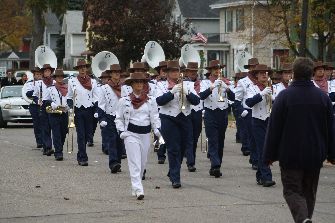 SUBMIT COMPLETED APPLICATIONS TO:By Mail:   Shiawassee Community Foundation        In Person:   Shiawassee Community Foundation                  Post Office Box 753                                                      217 N. Washington St. – Suite 104                  Owosso, MI, 48867                                                       Owosso, MI  48867CONTACT INFORMATION:Phone: 989-725-1093Or kim@shiacf.org	WHICH SCHOLARSHIP(S) DO YOU QUALIFY FOR?    (Check the appropriate box - You may apply for both if qualified)	RAYMOND MC LAUGHLIN MEMORIAL SCHOLARSHIPThis scholarship is available to Durand High School students grades 7th through 12th to attend a band camp or clinic.   ROBERT MC ALPINE MEMORIAL SCHOLARSHIPThis scholarship is available to Durand High School 10th or 11th grade students to attend band camp.  GPA and citizenship are to be considered.  Student to show interest in pursuing vocation in field of scholarship.  Per the donor’s wishes, scholarship from this fund are limited to $100 per student or no more than half of the total cost of band camp registration.PLEASE PRINT OR TYPE LEGIBLYPLEASE INCLUDE THE FOLLOWING WITH YOUR APPLICATION:Letter of InterestA one-page letter of interest is required.  This letter should be typed (font size no larger than 12) and double spaced. Include details about why you should be chosen for this scholarship based on your interests in instrumental music.  Letter of RecommendationA letter of recommendation from a Durand Area High School instrumental music program representative.High School Transcript or Grade Report  Your grades must be sent directly to the Foundation office from your guidance counselor or school official by the due date. It is the responsibility of the student to request grades to be sent and make sure it is received at the Foundation office by the due date. Scholarship applications will not be considered without a transcript or grade report.Number of CopiesPlease submit one completed application package.   Keep a copy for your records in case your application is lost or damaged in transit.Please submit completed applications and attachments to:  By Mail:   Shiawassee Community Foundation        In Person:   Shiawassee Community Foundation                  Post Office Box 753                                                      217 N. Washington St. – Suite 104                  Owosso, MI, 48867                                                       Owosso, MI  48867If you have any questions, please feel free to contact us at 989-725-1093 or kim@shiacf.orgSHIAWASSEE COMMUNITY FOUNDATION SCHOLARSHIP AWARD POLICIES:Shiawassee Community Foundation Staff, Board, and Selection Committee members and their relatives are not eligible to apply for scholarships with the exception of the SCF Youth Advisory Council Board members.  Youth Advisory Council Board members abstain from the entire scholarship selection and award process.  (The term “relatives” is defined as parent, child, stepparent, stepchild, grandparent, grandchild, aunt, uncle, nephew, niece, first cousin, or sibling.)The Shiawassee Community Foundation Board of Directors reserves the right to extend any and all scholarship deadlines and to not award any and all scholarships at their discretion.Completing and submitting a scholarship application does not guarantee a scholarship award.  All scholarship awards are made on an objective and nondiscriminatory basis from a pool of persons based on the criteria of each scholarship fund and upon the qualifications provided to SCF by the applicant.Alternate recipients may be selected for scholarships in the event the chosen recipient becomes ineligible.SCF is not responsible for applications or required documentation that is delayed or lost in the mail.  Late and/or incomplete applications will not be considered for a scholarship.Scholarship monies are to be used within a year of being approved by the SCF Board.  All scholarship application information submitted to SCF is handled in a strictly confidential manner.  Scholarship amounts for each fund vary from year to year as determined by the SCF Board of Directors.Scholarships that are refunded to the Foundation from a grantee institution will be deposited back into the scholarship fund.  Reissuance of a refunded scholarship is at the discretion of the Shiawassee Community Foundation. Scholarships are awarded based on the criteria of the scholarship fund and the information provided to SCF on the scholarship application of each student. If any information provided to SCF on the scholarship application changes and the student is no longer eligible to receive the scholarship awarded to them, then the scholarship will be rescinded.